Поступления денежных средств за январь 2022 г.Через расчетный счет (безналичным путем)Выражаем благодарность каждому участнику благотворительных проектов в том числе:Пурко Индире Расимовне,  Файзуллаевой Зареме Якубовне,  Мурадовой Эльзаре Эльдар-Кызы, Сейтумерову Арслану Илемдаровичу,  Валитову Алиму Акимовичу, Кязимову Амету Эльдаровичу, Никитиной Сусанне Юрьевне, Османовой Эльмаз Элдаровне, Беляловой  Элеоноре Валерьевне, Титовой Гульнаре Шевкетовне,  Чолахаевой Алие Ибрагимовне, Файзуллаевой Зареме Якубовне, Филюк Александру Владимировичу, Газиеву Эдему Шевкетовичу,  Абибулаевой Динаре Наримановне, Османовой Алине Нарленовне,  Хазееву Владиславу Рависовичу, Мустафаеву Сейтумеру Энверовичу, Валитову Алиму Акимовичу, Герасимовой  Элине Юрьевне,  Меджитову Сейдали Зинуровичу, Аджалиевой Зареме Сейрановне, Самадинову Мурату Ремзиевичу, Велиляев Амет Искендерович.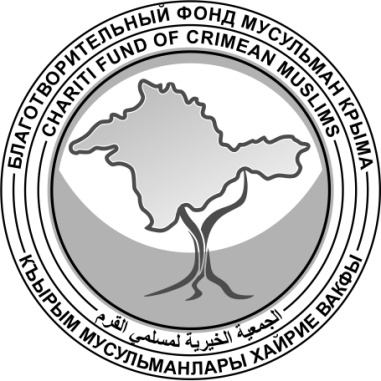 БЛАГОТВОРИТЕЛЬНЫЙ ФОНД МУСУЛЬМАН КРЫМАالجمعية الخيرية لمسلمي القرمКЪЫРЫМ МУСУЛЬМАНЛАРЫ ХАЙРИЕ ВАКФЫ№ДатаСуммаОснование№ДатаСуммаОснование103.01.202220,00Благотворительный взнос по Договору № 4322 от 30.04.2021, реестр от 03.01.2022 г.:Благотворительный взнос от ФИО ПУРКО ИНДИРА РАСИМОВНА203.01.202290,00Благотворительный взнос по Договору № 4322 от 30.04.2021, реестр от 03.01.2022 г.:Благотворительный взнос от ФИО ФАЙЗУЛЛАЕВА ЗАРЕМА ЯКУБОВНА303.01.2022200,00Благотворительный взнос по Договору № 4322 от 30.04.2021, реестр от 03.01.2022 г.:Благотворительный взнос от ФИО МУРАДОВА ЭЛЬЗАРА ЭЛЬДАР-КЫЗЫ405.01.202210,00Благотворительный взнос по Договору № 4322 от 30.04.2021, реестр от 05.01.2022 г.:Благотворительный взнос от ФИО СЕЙТУМЕРОВ АРСЛАН ИЛЕМДАРОВИЧ505.01.2022200,00Благотворительный взнос по Договору № 4322 от 30.04.2021, реестр от 05.01.2022 г.:Благотворительный взнос от ФИО ВАЛИТОВ АЛИМ АКИМОВИЧ610.01.2022300,00Благотворительный взнос по Договору № 4322 от 30.04.2021, реестр от 10.01.2022 г.:Благотворительный взнос от ФИО Кязимов Амет Эльдарович710.01.2022100,00Благотворительный взнос по Договору № 4322 от 30.04.2021, реестр от 10.01.2022 г.:Благотворительный взнос от ФИО НИКИТИНА СУСАННА ЮРЬЕВНА812.01.202220,00Благотворительный взнос по Договору № 4322 от 30.04.2021, реестр от 12.01.2022 г.:Благотворительный взнос от ФИО Османова Эльмаз Элдаровна912.01.2022100,00Благотворительный взнос по Договору № 4322 от 30.04.2021, реестр от 12.01.2022 г.:Благотворительный взнос от ФИО БЕЛЯЛОВА ЭЛЕОНОРА ВАЛЕРЬЕВНА1012.01.2022400,00Благотворительный взнос по Договору № 4322 от 30.04.2021, реестр от 12.01.2022 г.:Благотворительный взнос от ФИО ТИТОВА ГУЛЬНАРА ШЕВКЕТОВНА1117.01.202250,00Благотворительный взнос по Договору № 4322 от 30.04.2021, реестр от 17.01.2022 г.:Благотворительный взнос от ФИО ЧОЛАХАЕВА АЛИЕ ИБРАГИМОВНА1217.01.202260,00Благотворительный взнос по Договору № 4322 от 30.04.2021, реестр от 17.01.2022 г.:Благотворительный взнос от ФИО ФАЙЗУЛЛАЕВА ЗАРЕМА ЯКУБОВНА1317.01.202210,00Благотворительный взнос по Договору № 4322 от 30.04.2021, реестр от 17.01.2022 г.:Благотворительный взнос от ФИО ФИЛЮК АЛЕКСАНДР ВЛАДИМИРОВИЧ1417.01.2022300,00Благотворительный взнос по Договору № 4322 от 30.04.2021, реестр от 17.01.2022 г.:Благотворительный взнос от ФИО ГАЗИЕВ ЭДЕМ ШЕВКЕТОВИЧ1517.01.2022300,00Благотворительный взнос по Договору № 4322 от 30.04.2021, реестр от 17.01.2022 г.:Благотворительный взнос от ФИО Абибулаева Динара Наримановна1619.01.202250,00Благотворительный взнос по Договору № 4322 от 30.04.2021, реестр от 19.01.2022 г.:Благотворительный взнос от ФИО Османова Эльмаз Элдаровна1720.01.2022150,00Благотворительный взнос по Договору № 4322 от 30.04.2021, реестр от 20.01.2022 г.:Благотворительный взнос от ФИО ОСМАНОВА Алина НАРЛЕНОВНА1820.01.2022300,00Благотворительный взнос по Договору № 4322 от 30.04.2021, реестр от 20.01.2022 г.:Благотворительный взнос от ФИО ХАЗЕЕВ ВЛАДИСЛАВ РАВИСОВИЧ1921.01.202250,00Благотворительный взнос по Договору № 4322 от 30.04.2021, реестр от 24.01.2022 г.:Благотворительный взнос от ФИО Османова Эльмаз Элдаровна2021.01.2022500,00Благотворительный взнос по Договору № 4322 от 30.04.2021, реестр от 24.01.2022 г.:Благотворительный взнос от ФИО МУСТАФАЕВ СЕЙТУМЕР ЭНВЕРОВИЧ2121.01.2022500,00Благотворительный взнос по Договору № 4322 от 30.04.2021, реестр от 24.01.2022 г.:Благотворительный взнос от ФИО ВАЛИТОВ АЛИМ АКИМОВИЧ2224.01.2022200,00Благотворительный взнос по Договору № 4322 от 30.04.2021, реестр от 25.01.2022 г.:Благотворительный взнос от ФИО ГЕРАСИМОВА ЭЛИНА ЮРЬЕВНА2326.01.202210,00Благотворительный взнос по Договору № 4322 от 30.04.2021, реестр от 27.01.2022 г.:Благотворительный взнос от ФИО МЕДЖИТОВ СЕЙДАЛИ ЗИНУРОВИЧ2426.01.2022173,27Благотворительный взнос по Договору № 4322 от 30.04.2021, реестр от 27.01.2022 г.:Благотворительный взнос от ФИО АДЖАЛИЕВА ЗАРЕМА СЕЙРАНОВНА2528.01.202270,00Благотворительный взнос по Договору № 4322 от 30.04.2021, реестр от 31.01.2022 г.:Благотворительный взнос от ФИО САМАДИНОВ МУРАТ РЕМЗИЕВИЧ2631.01.202262,00Благотворительный взнос по Договору № 4322 от 30.04.2021, реестр от 01.02.2022 г.:Благотворительный взнос от ФИО Велиляев Амет Искендерович2731.01.2022300,00Благотворительный взнос по Договору № 4322 от 30.04.2021, реестр от 01.02.2022 г.:Благотворительный взнос от ФИО ГЕРАСИМОВА ЭЛИНА ЮРЬЕВНАИТОГОИТОГО4525,27